RENCANA PEMBELAJARAN SEMESTER (RPS)Manajemen Pembiayaan Pendidikan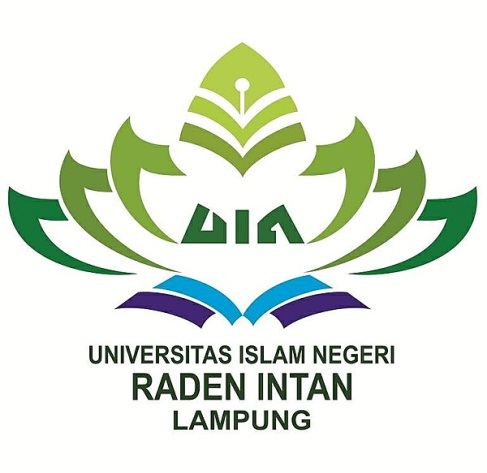 PROGRAM STUDI MANAJEMEN PENDIDIKAN ISLAMPROGRAM PASCASARJANA UNIVERSITAS ISLAM NEGERI RADEN INTAN2018RENCANA PEMBELAJARAN SEMESTERDaftar Rujukan Cohn Elchanan ,(1979), The ECONOMICS OF Education, Cambridge, ballinger publishing companyJohnesGabraint; Johnes, Jill. (2004). International Handbook on the Economics of Education. Chetenham : Uk, Edward & Elgar Publishing Ltd___________________. Cost AccountingChecchi, Daniel. (2005). The Economics of Education : Human Capital, Family background,inequality, Cambridge UK: University PressWorld Bank & Balitbang Dikbud, (2013), Spending More Or Spending Better : Improving Education Financing in Indonesia, Jakarta : WWorld Bank OfficeBarbara, Stalfatore. (2005). Equity and Efficiency Considerations of Public Higher Educations main, Genramny, SpringerLevine, Henry M &MC Ewean, Patrick. J. (2001). Cost effectiveness Analysion,: Methods Application, Thousand oaks, London , Sage PublicationsDECD. (2010). The High cost of Low Educational Performance. Paris : France, OECD PublicationAnnderson, Lesley; Briggs, Ann, Burton, Neil. (2001). Managing Finance, Resources and stakeholders in Educations. London : PCP, EMDU, University Of LeicesterOombs, Phillip; Hallak, Jacques (1972). Managing EducationalCost. London: Oxford Press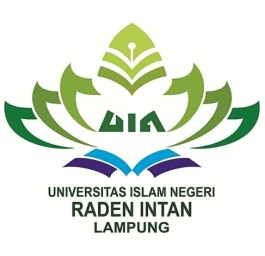 KEMENTERIAN AGAMAUNIVERSITAS ISLAM NEGERI RADEN INTAN LAMPUNGPROGRAM PASCASARJANA (PPs)Alamat: Jl. Yulius Usman Labuhanratu Kedaton Telp. (0721) 787392. Fax (0721) 787392Bandar Lampung (35142)RENCANA PEMBELAJARAN SEMESTER1. Identitas MatakuliahNama Program Studi	: Manajemen Pendidikan IslamNama Matakuliah		: Manajemen Pembiayaan PendidikanKode Matakuliah		: 86301143Kelompok Matakuliah	: Mata Kuliah Keahlian Khusus Program StudiBobot  sks 			: 3 sksJenjang			: S-3Semester			: 3Prasyarat 			: -Status (wajib/ pilihan)	: Wajib Nama dan kode dosen	: RENCANA PEMBELAJARAN SEMESTER1. Identitas MatakuliahNama Program Studi	: Manajemen Pendidikan IslamNama Matakuliah		: Manajemen Pembiayaan PendidikanKode Matakuliah		: 86301143Kelompok Matakuliah	: Mata Kuliah Keahlian Khusus Program StudiBobot  sks 			: 3 sksJenjang			: S-3Semester			: 3Prasyarat 			: -Status (wajib/ pilihan)	: Wajib Nama dan kode dosen	: RENCANA PEMBELAJARAN SEMESTER1. Identitas MatakuliahNama Program Studi	: Manajemen Pendidikan IslamNama Matakuliah		: Manajemen Pembiayaan PendidikanKode Matakuliah		: 86301143Kelompok Matakuliah	: Mata Kuliah Keahlian Khusus Program StudiBobot  sks 			: 3 sksJenjang			: S-3Semester			: 3Prasyarat 			: -Status (wajib/ pilihan)	: Wajib Nama dan kode dosen	: RENCANA PEMBELAJARAN SEMESTER1. Identitas MatakuliahNama Program Studi	: Manajemen Pendidikan IslamNama Matakuliah		: Manajemen Pembiayaan PendidikanKode Matakuliah		: 86301143Kelompok Matakuliah	: Mata Kuliah Keahlian Khusus Program StudiBobot  sks 			: 3 sksJenjang			: S-3Semester			: 3Prasyarat 			: -Status (wajib/ pilihan)	: Wajib Nama dan kode dosen	: RENCANA PEMBELAJARAN SEMESTER1. Identitas MatakuliahNama Program Studi	: Manajemen Pendidikan IslamNama Matakuliah		: Manajemen Pembiayaan PendidikanKode Matakuliah		: 86301143Kelompok Matakuliah	: Mata Kuliah Keahlian Khusus Program StudiBobot  sks 			: 3 sksJenjang			: S-3Semester			: 3Prasyarat 			: -Status (wajib/ pilihan)	: Wajib Nama dan kode dosen	: 2. Deskripsi MatakuliahMatakuliah ini merupakan kelompok mata kuliah bidang keahlian perencanaan dan manajemen pendidikan yang wajib untuk diikuti oleh mahasiswa dalam memilih bidang keahliannya pada Kebijakan Pendidikan Islam, Perencanaan Pendidikan Islam, Kepemimpinan Pendidikan Islam, dan Manajemen Pendidikan Islam.Materi pokok mata kuliah ini mencakup teori dan konsep cost dalam pendidikan, tatacara menghitung cost, konsep dan teori budgetting, budget proses, budget implementation, system accounting, dan auditing serta pengendalian dan pengawasan sebagai satu rangkaian tatakelola biaya pendidikanSelesai mengikuti perkuliahaan ini, diharapkan mahasiswa dapat memiliki wawasan yang komprehensif dan sistematik tentang manajemen/pengelolaan biaya pendidikan yang dilaksanakan dalam organisasi Pemerintahan Negeri  (Instansi/Sekolah) dan Organisasi Pendidikan Swasta.Ruang lingkup materi dalam mata kuliah ini menjelaskan tentang Teori dan konsep biaya, Teori dan konsep manajemen biaya, Budgeting, Accounting, Pengawasan dan pengendalian, Konsep auditing, dan Akuntabilitas penggunaan biaya dalam melaksanakan proses penyelenggaraan pendidikan.Pelaksanaan perkuliahaan menggunakan pendekatan ekspositori dalam bentuk ceramah dan tanya jawab yang dilengkapi dengan penggunaan LCD, OHP, Komputer dan pendekatan inkuiri yaitu penyelesaian tugas penyusunan dan penyajian makalah, pemecahan kasus dengan diskusi, dan praktekum tentang penyusunan laporan keuangan serta auditing sebagai evaluasi formatif. Selain penugasan yang diberikan, evaluasi sumatif juga dilakukan melalui UTS dan UAS.2. Deskripsi MatakuliahMatakuliah ini merupakan kelompok mata kuliah bidang keahlian perencanaan dan manajemen pendidikan yang wajib untuk diikuti oleh mahasiswa dalam memilih bidang keahliannya pada Kebijakan Pendidikan Islam, Perencanaan Pendidikan Islam, Kepemimpinan Pendidikan Islam, dan Manajemen Pendidikan Islam.Materi pokok mata kuliah ini mencakup teori dan konsep cost dalam pendidikan, tatacara menghitung cost, konsep dan teori budgetting, budget proses, budget implementation, system accounting, dan auditing serta pengendalian dan pengawasan sebagai satu rangkaian tatakelola biaya pendidikanSelesai mengikuti perkuliahaan ini, diharapkan mahasiswa dapat memiliki wawasan yang komprehensif dan sistematik tentang manajemen/pengelolaan biaya pendidikan yang dilaksanakan dalam organisasi Pemerintahan Negeri  (Instansi/Sekolah) dan Organisasi Pendidikan Swasta.Ruang lingkup materi dalam mata kuliah ini menjelaskan tentang Teori dan konsep biaya, Teori dan konsep manajemen biaya, Budgeting, Accounting, Pengawasan dan pengendalian, Konsep auditing, dan Akuntabilitas penggunaan biaya dalam melaksanakan proses penyelenggaraan pendidikan.Pelaksanaan perkuliahaan menggunakan pendekatan ekspositori dalam bentuk ceramah dan tanya jawab yang dilengkapi dengan penggunaan LCD, OHP, Komputer dan pendekatan inkuiri yaitu penyelesaian tugas penyusunan dan penyajian makalah, pemecahan kasus dengan diskusi, dan praktekum tentang penyusunan laporan keuangan serta auditing sebagai evaluasi formatif. Selain penugasan yang diberikan, evaluasi sumatif juga dilakukan melalui UTS dan UAS.2. Deskripsi MatakuliahMatakuliah ini merupakan kelompok mata kuliah bidang keahlian perencanaan dan manajemen pendidikan yang wajib untuk diikuti oleh mahasiswa dalam memilih bidang keahliannya pada Kebijakan Pendidikan Islam, Perencanaan Pendidikan Islam, Kepemimpinan Pendidikan Islam, dan Manajemen Pendidikan Islam.Materi pokok mata kuliah ini mencakup teori dan konsep cost dalam pendidikan, tatacara menghitung cost, konsep dan teori budgetting, budget proses, budget implementation, system accounting, dan auditing serta pengendalian dan pengawasan sebagai satu rangkaian tatakelola biaya pendidikanSelesai mengikuti perkuliahaan ini, diharapkan mahasiswa dapat memiliki wawasan yang komprehensif dan sistematik tentang manajemen/pengelolaan biaya pendidikan yang dilaksanakan dalam organisasi Pemerintahan Negeri  (Instansi/Sekolah) dan Organisasi Pendidikan Swasta.Ruang lingkup materi dalam mata kuliah ini menjelaskan tentang Teori dan konsep biaya, Teori dan konsep manajemen biaya, Budgeting, Accounting, Pengawasan dan pengendalian, Konsep auditing, dan Akuntabilitas penggunaan biaya dalam melaksanakan proses penyelenggaraan pendidikan.Pelaksanaan perkuliahaan menggunakan pendekatan ekspositori dalam bentuk ceramah dan tanya jawab yang dilengkapi dengan penggunaan LCD, OHP, Komputer dan pendekatan inkuiri yaitu penyelesaian tugas penyusunan dan penyajian makalah, pemecahan kasus dengan diskusi, dan praktekum tentang penyusunan laporan keuangan serta auditing sebagai evaluasi formatif. Selain penugasan yang diberikan, evaluasi sumatif juga dilakukan melalui UTS dan UAS.2. Deskripsi MatakuliahMatakuliah ini merupakan kelompok mata kuliah bidang keahlian perencanaan dan manajemen pendidikan yang wajib untuk diikuti oleh mahasiswa dalam memilih bidang keahliannya pada Kebijakan Pendidikan Islam, Perencanaan Pendidikan Islam, Kepemimpinan Pendidikan Islam, dan Manajemen Pendidikan Islam.Materi pokok mata kuliah ini mencakup teori dan konsep cost dalam pendidikan, tatacara menghitung cost, konsep dan teori budgetting, budget proses, budget implementation, system accounting, dan auditing serta pengendalian dan pengawasan sebagai satu rangkaian tatakelola biaya pendidikanSelesai mengikuti perkuliahaan ini, diharapkan mahasiswa dapat memiliki wawasan yang komprehensif dan sistematik tentang manajemen/pengelolaan biaya pendidikan yang dilaksanakan dalam organisasi Pemerintahan Negeri  (Instansi/Sekolah) dan Organisasi Pendidikan Swasta.Ruang lingkup materi dalam mata kuliah ini menjelaskan tentang Teori dan konsep biaya, Teori dan konsep manajemen biaya, Budgeting, Accounting, Pengawasan dan pengendalian, Konsep auditing, dan Akuntabilitas penggunaan biaya dalam melaksanakan proses penyelenggaraan pendidikan.Pelaksanaan perkuliahaan menggunakan pendekatan ekspositori dalam bentuk ceramah dan tanya jawab yang dilengkapi dengan penggunaan LCD, OHP, Komputer dan pendekatan inkuiri yaitu penyelesaian tugas penyusunan dan penyajian makalah, pemecahan kasus dengan diskusi, dan praktekum tentang penyusunan laporan keuangan serta auditing sebagai evaluasi formatif. Selain penugasan yang diberikan, evaluasi sumatif juga dilakukan melalui UTS dan UAS.3. Capaian Pembelajaran Program Studi (CPPS) – Program Learning Outcome (PLO)Menguasai pengetahuan konseptual dan praktis tentang berbagai teori, nilai-nilai, dan hasil-hasil riset yang terkait dengan manajamen biaya pendidikan Menguasai  pengetahuan konseptual dan praktis tentang model dasar, strategi, dan atau metode yang inovatif dan unggul dalam manajamen biaya pendidikan Menguasai pengetahuan konseptual dan praktis tentang konsep, teori dan perkembangan bidang manajemen biaya pendidikan untuk memecahkan masalah pada pada tingkat mikro dengan menggunakan pendekatan interdisiplin dan atau multidisiplin.Menguasai pengetahuan konseptual  dan praktis tentang pengambilan keputusan yang tepat berdasarkan analisis informasi dan data dalam bidang kebijakan,kepemimpinan, manajemen  dan perencanaan pendidikan yang sesuai dengan kebutuhan satuan pendidikan dan atau kebutuhan masyarakat.Mampu menunjukkan integritas dan stabilitas kepribadian yang kuat dan menampilkan kinerja berkualitas di bidang pengelolaan pendidikan, menunjukkan sikap kepemimpinan, menghargai pendapat dan dan pemikiran orang lain , serta mampu bekerja sama.3. Capaian Pembelajaran Program Studi (CPPS) – Program Learning Outcome (PLO)Menguasai pengetahuan konseptual dan praktis tentang berbagai teori, nilai-nilai, dan hasil-hasil riset yang terkait dengan manajamen biaya pendidikan Menguasai  pengetahuan konseptual dan praktis tentang model dasar, strategi, dan atau metode yang inovatif dan unggul dalam manajamen biaya pendidikan Menguasai pengetahuan konseptual dan praktis tentang konsep, teori dan perkembangan bidang manajemen biaya pendidikan untuk memecahkan masalah pada pada tingkat mikro dengan menggunakan pendekatan interdisiplin dan atau multidisiplin.Menguasai pengetahuan konseptual  dan praktis tentang pengambilan keputusan yang tepat berdasarkan analisis informasi dan data dalam bidang kebijakan,kepemimpinan, manajemen  dan perencanaan pendidikan yang sesuai dengan kebutuhan satuan pendidikan dan atau kebutuhan masyarakat.Mampu menunjukkan integritas dan stabilitas kepribadian yang kuat dan menampilkan kinerja berkualitas di bidang pengelolaan pendidikan, menunjukkan sikap kepemimpinan, menghargai pendapat dan dan pemikiran orang lain , serta mampu bekerja sama.3. Capaian Pembelajaran Program Studi (CPPS) – Program Learning Outcome (PLO)Menguasai pengetahuan konseptual dan praktis tentang berbagai teori, nilai-nilai, dan hasil-hasil riset yang terkait dengan manajamen biaya pendidikan Menguasai  pengetahuan konseptual dan praktis tentang model dasar, strategi, dan atau metode yang inovatif dan unggul dalam manajamen biaya pendidikan Menguasai pengetahuan konseptual dan praktis tentang konsep, teori dan perkembangan bidang manajemen biaya pendidikan untuk memecahkan masalah pada pada tingkat mikro dengan menggunakan pendekatan interdisiplin dan atau multidisiplin.Menguasai pengetahuan konseptual  dan praktis tentang pengambilan keputusan yang tepat berdasarkan analisis informasi dan data dalam bidang kebijakan,kepemimpinan, manajemen  dan perencanaan pendidikan yang sesuai dengan kebutuhan satuan pendidikan dan atau kebutuhan masyarakat.Mampu menunjukkan integritas dan stabilitas kepribadian yang kuat dan menampilkan kinerja berkualitas di bidang pengelolaan pendidikan, menunjukkan sikap kepemimpinan, menghargai pendapat dan dan pemikiran orang lain , serta mampu bekerja sama.4. Capaian Pembelajaran Matakuliah (CPM) – Course Learning Outcome (CLO)Secara khusus, kompetensi yang diharapkan dapat dimiliki oleh mahasiwa setelah mengikuti perkuliahan Manajemen Keuangan Pendidikan adalah setiap mahasiswa mampu:memahami teori dan praktik manajemen biaya pendidikan;menganalisis implementasi manajemen biaya pendidikan;memprediksi dan memecahkan masalah manajemen biaya pendidikan;membuat desain inovatif terkait dengan manajemen biaya pendidikan;mengimplementasikan teori manajemen biaya pendidikan pada tingkat persekolahan dan instansi pengelola pendidikan4. Capaian Pembelajaran Matakuliah (CPM) – Course Learning Outcome (CLO)Secara khusus, kompetensi yang diharapkan dapat dimiliki oleh mahasiwa setelah mengikuti perkuliahan Manajemen Keuangan Pendidikan adalah setiap mahasiswa mampu:memahami teori dan praktik manajemen biaya pendidikan;menganalisis implementasi manajemen biaya pendidikan;memprediksi dan memecahkan masalah manajemen biaya pendidikan;membuat desain inovatif terkait dengan manajemen biaya pendidikan;mengimplementasikan teori manajemen biaya pendidikan pada tingkat persekolahan dan instansi pengelola pendidikan4. Capaian Pembelajaran Matakuliah (CPM) – Course Learning Outcome (CLO)Secara khusus, kompetensi yang diharapkan dapat dimiliki oleh mahasiwa setelah mengikuti perkuliahan Manajemen Keuangan Pendidikan adalah setiap mahasiswa mampu:memahami teori dan praktik manajemen biaya pendidikan;menganalisis implementasi manajemen biaya pendidikan;memprediksi dan memecahkan masalah manajemen biaya pendidikan;membuat desain inovatif terkait dengan manajemen biaya pendidikan;mengimplementasikan teori manajemen biaya pendidikan pada tingkat persekolahan dan instansi pengelola pendidikan5. Deskripsi Rencana PembelajaranSetiap mahasiswa yang mengontrak mata kuliah ini memiliki kemampuan berperilaku bijak dalam memahami, menganalisis, memecahkan masalah dan membuat suatu desain manajemen  biaya pendidikan yang berbasis pada kebutuhan belajar peserta didik dan/atau masyarakat dengan :Menganalisis keseluruhan Teori dan Konsep BiayaMenganalisis Teori dan Konsep Manajemen BiayaMenganalisis BudgetingMenganalisis AccountingMenganalisis Pengawasan dan PengendalianMemahami Konsep, Tujuan dan Fungsi, Mekanisme dan Proses AuditingMenganalisis Accountability in Education5. Deskripsi Rencana PembelajaranSetiap mahasiswa yang mengontrak mata kuliah ini memiliki kemampuan berperilaku bijak dalam memahami, menganalisis, memecahkan masalah dan membuat suatu desain manajemen  biaya pendidikan yang berbasis pada kebutuhan belajar peserta didik dan/atau masyarakat dengan :Menganalisis keseluruhan Teori dan Konsep BiayaMenganalisis Teori dan Konsep Manajemen BiayaMenganalisis BudgetingMenganalisis AccountingMenganalisis Pengawasan dan PengendalianMemahami Konsep, Tujuan dan Fungsi, Mekanisme dan Proses AuditingMenganalisis Accountability in Education5. Deskripsi Rencana PembelajaranSetiap mahasiswa yang mengontrak mata kuliah ini memiliki kemampuan berperilaku bijak dalam memahami, menganalisis, memecahkan masalah dan membuat suatu desain manajemen  biaya pendidikan yang berbasis pada kebutuhan belajar peserta didik dan/atau masyarakat dengan :Menganalisis keseluruhan Teori dan Konsep BiayaMenganalisis Teori dan Konsep Manajemen BiayaMenganalisis BudgetingMenganalisis AccountingMenganalisis Pengawasan dan PengendalianMemahami Konsep, Tujuan dan Fungsi, Mekanisme dan Proses AuditingMenganalisis Accountability in EducationPert.1Indikator Capaian Pembelajatan MatakuliahBahan KajianBentuk PembelajaranWaktuTugas dan PenilaianRujukan1Menguasai pengetahuan konseptual dan praktis tentang Teori dan Konsep BiayaA.	Teori dan konsep dasar cost dalam pendidikanB.	Cost Analyis1.	Determinants of cost pendidikan2.	Cost effectiveness dan cost efficiencyC.	Anatomy dan pola prilaku cost dalam pendidikan1.	Cost sebagai enabler untuki mendukung Pendidikan sebagai sebuah system2.	Pola umum cost pendidikan sebagai system3.	Memeperlakukan cost program operasional4.	Memperlakukan cost program pembangunanMemeperlakukan cost program guruCeramah dan Diskusi Kelompok3x50menitTugas mandiri analisis teori dan konsep cost A,b, e2Menguasai  pengetahuan konseptual dan praktis tentang Teori dan Konsep Manajemen BiayaPendidikan sebagai sebuah investment in human capital formationCosting educational planCost Management as a cyclical system processesManagaing costs of educational resourcesManaging costs of human improvement programsManaging cost for quality of educationCeramah dan Diskusi Kelompok3x50menitTugas mandiri tentang cost analysisfgh3Menguasai  pengetahuan konseptual dan praktis tentang BudgetingKonsep Public financeKonsep national BudgetTeori dan konsep dasar BudgetingPolicy tentang BudgetingMeknaisme dan prosedur BudgetingBudget appropriationsBudget implementationPenyajian tentang   Anatomy dan pola perilaku cost dalam pendidikan3x50menitTugas mandiri, dan Presentasi tentang peta konsep4Menguasai  pengetahuan konseptual dan praktis tentang konsep AccountingA.	Teory dan Konsep Dasar Accounting systemB.	Acciounting system : proses dan metodologiC. SDM dan Technology dalam Accounting managementPenyajian tentang   teori dan konsep cost management3x50menitTugas mandiri tentang  Accounting System i5Menguasai  pengetahuan konseptual dan praktis tentang Pengawasan dan PengendalianTeori dan konsep Pengawasan dan pengendalianPengawasan MelekatSystem pengawasan dan PengendalianProses dan Prosedur Pengawasan dan PengendalianPenyajian tentang  management biaya pendidikan, program pengembangan manusia dan mutu pendidikan 3x50MenitTugas mandiri analisis jurnal tentang topic tersebut i6Menguasai  pengetahuan konseptual dan praktis tentang AuditingTeori dan konsep accountability in educationLingkup acciountabilityPolicy tentang accountabilityProses dan hasil accountabilityPenyajian tentang teori dan konsep Auditing 2x50MenitTugas mandiri mencari referensi lain yang berkaitan dengan topic tersebut  e7UJIAN TENGAH SEMESTERUJIAN TENGAH SEMESTERUJIAN TENGAH SEMESTERUJIAN TENGAH SEMESTERUJIAN TENGAH SEMESTERUJIAN TENGAH SEMESTER8Memahami dan terampil dalam accountingTeori dan konsep dasar accountimg systemAccounting system: proses dan metodologiPenyajian tentang Analisis konsep accounting3x50menit c9memahami tentang accountingSumber daya dan technology  dalam accounting managementPenyajian contoh accounting3x50menitPelatihan accounting  c10Memahami secara professional tentang pengawasan dan pengendalian  Teori dan konsep pengawasan dan pengendalianPengawasan melekatSystem pengawasan dan pengendalianProses dan prosedur pengawasan dan pengendalian Menyajikan dan menganalisis pengawasan dan pengendalian dalam manajemen biaya pendidikan2350menitTugas mandiri untuk menganalisis secara komprehensif tentang pengawasan dan pengendalian keuangan pendidikan di institusi E,f,g11 Memahami dan terampil dalam konsep auditing systemKonsep auditing systemtujuan dan fungsimekanisme dan proses auditing hasil auditing dan tindak lanjut Menyajikan dan menganalisis tentang konsep auditing dan aplikasinya dilapangan3x50menitTugas mandiri analisis aplikasi auditing di institusi C12Memahami secara mendalam tentang accountabilityteori dan konsep accountability in educationlingkup accountabilityMenyajikan tentang konsep proses dan ruang lingkup accountabilituy3x50menit Tugas mandiri Analisis jurnal tentang accountability di pendidikanC, j13Memahami secara mendalam tentang accountability lanjutan   policy tentang accountabilityproses dan hasil accountabilityMenyajikan dan mendiskusikan kebijakan serta proses dan analisis hasil accountability   3x50menitTugas mandiri analisis hasil accountability C,j14Memahami serta memperkaya kajian tentang management biaya pendidikanthe high costof low educational performanceequality and eficiencyconsiderations of  hidger educationmanaging educational costthe cost of higher educationsmanaging finance, resource and stakholders in education Bedah buku dan analisis buku2x50menit Presentasi dan diskusi h. f, j, i15Memahami serta memperkaya kajian manajemen biaya secara komprehensifRefleksi PerkuliahanMenyajikan dan mendiskusikan kebijakan serta proses dan analisis hasil manajemen biaya pendidikan   3x50menitTugas mandiri analisis hasil manajemen biaya pendidikan16UJIAN AKHIR SEMESTERUJIAN AKHIR SEMESTERUJIAN AKHIR SEMESTER